NATIONAL CATHOLIC FORENSIC LEAGUE SCHOOL DATA CARD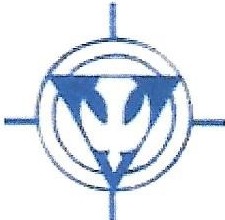 Academic Year: 2021-2022	(ARCH) DIOCESE:	 St. Petersburg/Tampa (FL)	SCHOOL Name:	 	 SCHOOL Address:SCHOOL Phone:	(	)	 	 Hours:	 SCHOOL Fax Line:     (	)	 	 Hours:	 School Principal Name:Coach:	Work Phone: (	)  	Email:	Cell Phone:   (	)  	Speech  	Congress  	LD __	Policy  	PF __	OtherCoach:	Work Phone: (	)  	Email:	Cell Phone: (	)  	Speech  	Congress  	LD __	Policy  	PF __	OtherCoach:	Work Phone: (	)  	Email:	Cell Phone:   (	)  	Speech  	Congress  	LD __	Policy  	PF __	OtherCoach:	Work Phone: (	)  	Email:	Cell Phone:   (	)  	Speech  	Congress  	LD __	Policy  	PF __	OtherCoach:	Work Phone: (	)  	Email:	Cell Phone:	(	)  	Speech  	Congress  	LD --Policy  	PF __	OtherSCHOOL PRINCIPAL'S SIGNATURE:This school is a member in good standing of the Local Diocesan League.LEAGUE DIRECTOR'S SIG-N-AT-UR-E:- - - - - - - - - - - - - - - - - - - - -